PASSAPORT D’HÀBITS SALUDABLESValora la graella que has anat omplint al llarg d'aquests  dies per saber com de saludable és el teu passaport.  Cal que facis servir la rúbrica annexa  per veure quin és el nivell d'assoliment de cada hàbit: MOLT SALUDABLE, FORÇA SALUDABLE, POC SALUDABLE I GENS SALUDABLE .Per exemple, si al analitzar el descans d’aquests dies, cada dia dorms entre 8 i 10 hores, el teu descans és molt saludable. Per tant, has de senyalar en negreta la casella molt saludable.RÚBRICARespon les següents preguntes.HIGIENEM’ESCOLTOALIMENTACIÓDESCANSPRÀCTICA ACTIVITAT FÍSICA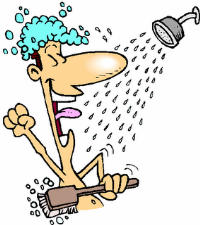 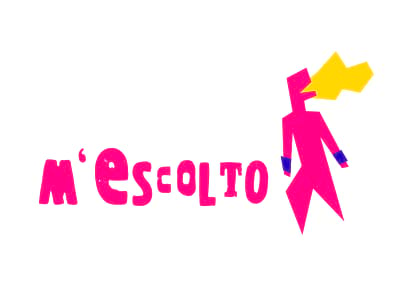 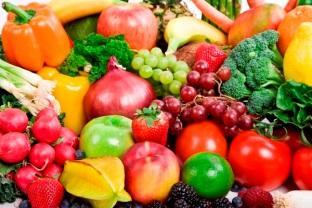 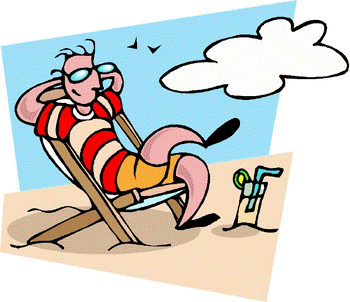 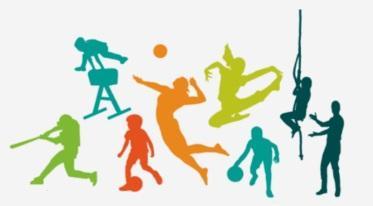 MOLT SALUDABLEFORÇA SALUDABLEPOC SALUDABLEGENS SALUDABLEDESCANSDormo entre 8 i 10 horesDormo entre 8 i 10 hores cada diaDormo entre 8 i 10 hores la majoria dels diesDormo entre 8 i 10 hores alguns diesDormo menys de 8 hores al diaMOLT SALUDABLEFORÇA SALUDABLEPOC SALUDABLEGENS SALUDABLEHIGIENEEm dutxo periòdicament i després de la pràctica d’una activitat física intensaEm dutxo diàriament independentment si faig o no activitat física intensaEm dutxo quasi tots els dies  de la setmana i sempre que faig activitat física intensaEm dutxo uns quants dies de la setmanaEm dutxo algun dia de la setmanaALIMENTACIÓMenjo fruita  habitualmentMenjo 3 peces o més de fruita diferent cada diaMenjo 1 peça de fruita cada diaMenjo fruita algunes vegadesMenjo fruita poques vegades No prenc brioxeria, begudes ensucrades i llaminaduresNo prenc brioxeria, begudes ensucrades i llaminadures maiHabitualment no prenc brioxeria, begudes ensucrades i llaminadures Prenc brioxeria, begudes ensucrades i llaminadures sovintPrenc diàriament brioxeria, begudes ensucrades o llaminaduresBec la quantitat d’aigua necessària per mantenir correctament hidratat el meu cosBec entre 5 i 11 gots d’aigua diaris i m’hidrato quan practico activitat físicaBec al llarg del dia només aigua i m’hidrato quan practico activitat físicaBec aigua i algunes vegades begudes ensucradesBec només quan tinc set i sovint begudes ensucradesDESCANSDormo entre 8 i 10 horesDormo entre 8 i 10 hores cada diaDormo entre 8 i 10 hores la majoria dels diesDormo entre 8 i 10 hores alguns diesDormo menys de 8 hores al diaPRÀCTICA ACTIVITAT FÍSICAPractico activitat física habitualmentPractico 60 minuts o més d’activitat física cada diaPractico 60 minuts o més d’activitat física la majoria dels dies de la setmanaPractico 60 minuts o més d’activitat física alguns dies de la setmanaPractico 60 minuts o més d’activitat física pocs o cap dia de la setmanaFaig un ús raonable de les raonablePasso menys de dues hores al dia davant les pantalles La major part del meu  temps lliure no el passo davant de cap pantalla, em dedico a fer altres cosesLa meitat del meu temps lliure el passo davant d’alguna pantallaGairebé sempre que tinc una estona lliure la passo davant d’alguna    pantalla. És com m'ho passo millorM’ESCOLTOM’escolto… i em sento béObservo que  gairebé totes  les meves sensacions, pensaments i emocions són positivesObservo que més de la meitat de les meves sensacions, pensaments i emocions són positivesObservo que més de la meitat de les meves sensacions, pensaments i emocions són negativesObservo que gairebé totes les meves sensacions, pensaments emocions són negatives.ELS MEUS HÀBITS SÓN DE COLOR…AIXÒ EM FA PENSAR QUE…HÀBIT MÉS SALUDABLE:PER QUÈ?COSES QUE M’HAN AJUDAT A ASSOLIR AQUEST HÀBIT SALUDABLECOSES QUE M’HAN AJUDAT A ASSOLIR AQUEST HÀBIT SALUDABLEHÀBIT MENYS SALUDABLE:PER QUÈ?COSES QUE EM PROPOSO FER CADA DIA PER MILLORAR AQUEST HÀBITCOSES QUE EM PROPOSO FER CADA DIA PER MILLORAR AQUEST HÀBIT A part de les activitats físiques proposades al classroom, explica de forma més detallada, quines altres activitats practiques durant la setmana. A part de les activitats físiques proposades al classroom, explica de forma més detallada, quines altres activitats practiques durant la setmana.Quines altres activitats físiques proposaries practicar durant el Confinactiu?Quines altres activitats físiques proposaries practicar durant el Confinactiu?